Добрый день, начнём наши занятия.1. Рекомендую объяснить ребенку, почему празднуют День космонавтики, что это за праздник. (Можно воспользоваться интернет – ресурсами или материалами в документе «Информация для родителей»).
Материал для рассказа может быть следующим.
12 апреля в нашей стране отмечается День космонавтики. В этот день в 1961 году нашу планету потрясла неожиданная весть: "Человек в космосе!" Мгновенная мечта людей о полете в космос сбылась. Солнечным апрельским утром мощная ракета вывела на орбиту космический корабль "Восток" с первым космонавтом Земли? нашим соотечественником Ю. А. Гагариным на борту. Полет вокруг Земли длился 108 минут. Так началось время космических ракет, спутников, луноходов, международных космических экипажей. Люди всегда мечтали узнать о космосе как можно больше, ведь мир звезд огромный и таинственный. В нем много неизвестного и загадочного.
2. Рассмотрите картинки и иллюстрации в книгах с изображением космоса, космонавтов и космической техники. (Можно воспользоваться интернет – ресурсами или материалами в документе «Информация для родителей»).
3. Расскажите ребенку о первом космонавте - Юрии Гагарине.(Можно воспользоваться интернет – ресурсами или материалами в документе «Информация для родителей»).
4. Словарная работа.
Объясните ребенку значение слов: взлет, посадка, старт, приземление, скафандр, шлем.5. Артикуляционная гимнастика.6.  Подберите однокоренные слова к слову "космос". Повторите получившиеся слова. Почему про них можно сказать, что они родственные?
Если ракета летит в космос, она …космическая.Человек, который летит в космос  …космонавт.Территория, с которой взлетает ракета …космодром.
7. Развитие дыхания «Ракета»  - развитие  целенаправленного  дыхания.Родители предлагают детям запустить ракету в космос. Детям предлагают подуть на бумажную ракету (вырезанную или сложенную в технике ОРИГАМИ), лежащую на руке, чтобы она взлетела.ДУЙТЕ с ребёнком поочерёдно. Следите, чтобы ребёнок не поднимал плечи во время вдоха и не надувал щёки. Повторить 3 раза и сделать перерыв. Не допускать большего количества повторений одновременно во избежание головокружения у детей.7. Психомышечная тренировка «Солнышко и тучка»(на напряжение и расслабление мышц туловища).Солнце зашло за тучку, стало свежо, холодно (сжаться в комок, чтобы согреться). Солнце вышло из-за тучки, стало жарко (расслабиться), потому что разморило на солнце. Повторить 2-3 раза. 
8. Физкультминутка «Ракета».8. Упражнение "Посчитай" -  согласование числительных с существительным.
1 космонавт, 2 космонавта, 3…, 4…, 5...
1 ракета, 2 ракеты, 3..., 4..., 5...
1 космический корабль, 2..., 3..., 4..., 5...
1 скафандр, 2..., 3..., 4..., 5...
9. Пальчиковая гимнастика «Космический отряд».10. Нарисуйте ракету. Предложите ребёнку нарисовать и раскрасить ракету.В правом верхнем углу нарисуйте красную звезду; в левом верхнем углу – синюю звезду; в левом нижнем углу – жёлтую звезду; в левом нижнем углу – зелёную звезду.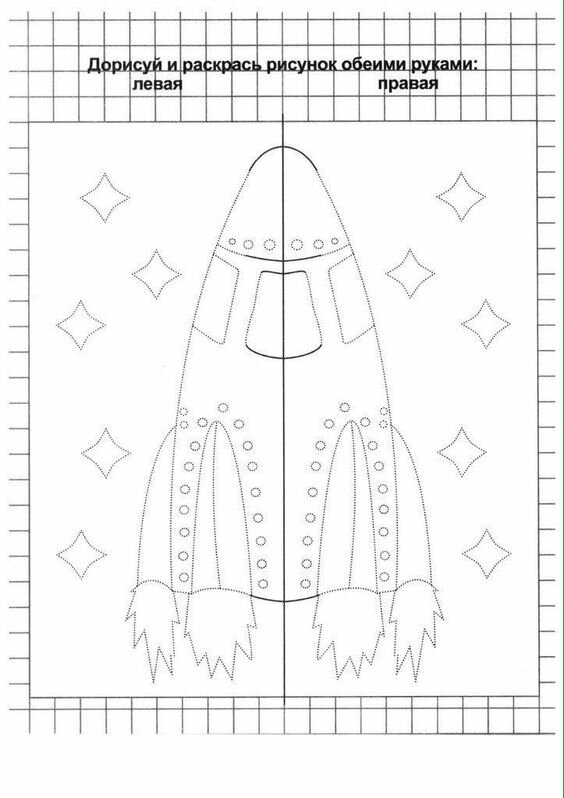 ПРИШЛИТЕ, пожалуйста, фотографию письменных заданий, на электронный адрес: nataliya.pilikina@mail.ru. СПАСИБО ЗА ПОНИМАНИЕ.Упражнения для челюсти.«Обезьянки» - влево, вправо.Упражнения для губ.«Улыбка - Хоботок» Упражнения для языка.Языком отодвигать верхнюю губу и нижнюю – 7-10 раз.«Конфетка» - упирать кончик языка в левую и в правую щёку.«Качели» - язык вверх-вниз, придерживаем руками подбородок, чтобы не двигалась нижняя челюсть – 7-10 раз. «Скачем на лошадке» - придерживая подбородок – 7-10 раз с останавливанием «лошадки».«Останови лошадку»- губами;- губки и язык помогают.Упражнение для мягкого нёбаМногократно и кратко произносить звук [А].А сейчас мы с вами, дети,Улетаем на ракете.Маршируют по кругу.На носки поднимись,Поднимаются на носки, тянут руки вверх, сомкнув их.А потом руки вниз.Опускают руки.Раз, два, потянись.Вновь тянутся вверх.Вот летит ракета ввысь!Бегут по кругу на носочках.Раз, два, три, четыре, пять,Загибать пальцы на обеих руках, начиная с большого пальца.В космос полетел отряд.Хлопки «кулачки» - «ладошки».Командир в бинокль глядит, Что он видит впереди?Пальцы обеих рук соединяются вместе, образуя «бинокль».Солнце, планеты, спутники, кометы, Большую жёлтую Луну.Загибать пальцы на обеих руках, начиная с мизинца.